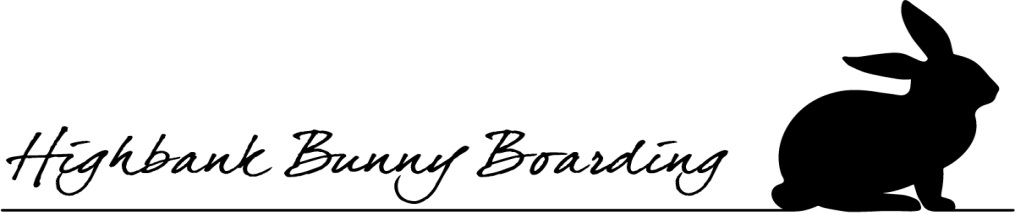 Rabbits Checklist (please fill one form per Rabbit)Name of Guest D.O.BGenderProof of 2 upto date Vaccinations are required (pls send images on whats app when booking as well as bringing originals on arrival)Combination Myxo/RVHD1 Vaccine                                                                            DateRVHD2                                                                                                                         Date Date of Neutering (please see terms and conditions).                                                 DateMedical History and Special RequirementsWhilst your bunnies are in my care I would be grateful if you would inform me of any previous medical History your bunnies have encountered in the past. Has your Rabbit had fly Strike?Does your Rabbit regularly have a dirty Bum?Has your rabbit ever experienced head tilting syndrome (Torticollios)Does your rabbit have any Dental Disorders?If there is any additional information you would like to provide that would help to your bunny enjoy their stays at Highbank Rabbit Boarding please write in the box below. If you could describe your bunny’s temperament and also likes and dislikes.Medical TreatmentPlease list any ongoing medication that will need to be administered throughout the day(pls refer to terms and conditions)When will this be needed to be administered?EnrichmentPlease list any items that you may wish to bring to ensure your rabbit has any enjoyable stay with usPlease state if your bunny prefers a water bottle or water bowlDo they use a corner or rectangle litter tray?During your bunnies stay I like to take lots of photos of our boarder that I use on Highbank social media pages and sometime use photos for Highbank Bunny Boarding web page. If you do not wish me to use your bunnies picture please let me know.Daily Feeding RoutineGreensHow many Greens and Herbs are given per dayLikes and Disliked greensPellet Food (if you forget your bunnies pellet food I will ask for an upfront payment of £6 or you can collect it yourself as pets at home is a 5 min drive away from Highbank.Please state the Brand and exactly how much pellet feed your bunnies eat in a dayDeclaration of using your bunnies’ images during their stayDuring your bunnies stay I like to take lots of photos of our boarder that I use on Highbank social media pages and sometime use photos for Highbank Bunny Boarding web page. If you do not wish me to use your bunnies’ picture, please let me know. I confirm that I have read and agree by the Terms Conditions set by Highbank Bunny Boarding.Signature:                                                     Date:Highbank Bunny Boarding, Highbank, Newton Road, Sudbury, co10 2rs. Tel 07949 240780